Studenti MFF UK rádi navštíví vaši školu a zájemcům z vyšších ročníků podají informace o studiu i přihlášení na školu, konkrétní informace k oborům obecná fyzika a obecná informatika a motivační část o vysokoškolské matematice z pohledu studentů.          
Abstrakt: Z Matematicko-fyzikální fakulty nabízíme podanou ruku místo chladných dat, jako student studentovi: jak se skloňuje život na matfyzu? Přicházíme s otevřenou debatou o studiu, od prvních dojmů po zažitou rutinu. Vznášíme motivační otázku: je matematika jako medium technických věd nutností, nebo epistemologickým půvabem? Matematika jako jazyk poetů i nástroj, který mění svět. 
Kontakt: 
Martin Zika: meaglin@seznam.cz , 605245280 
Martin Černý: martesing@gmail.comFotografie z již uskutečněné akce: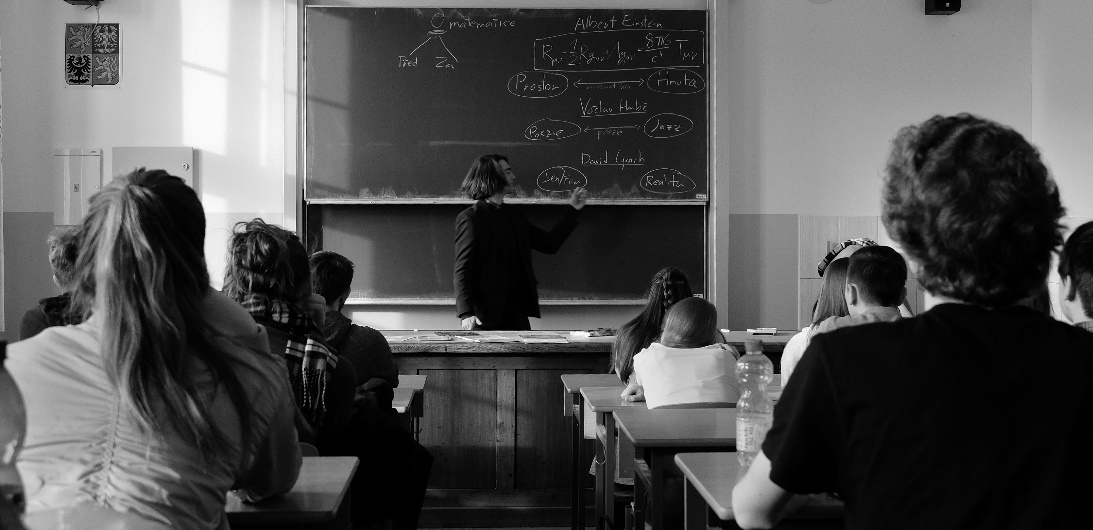 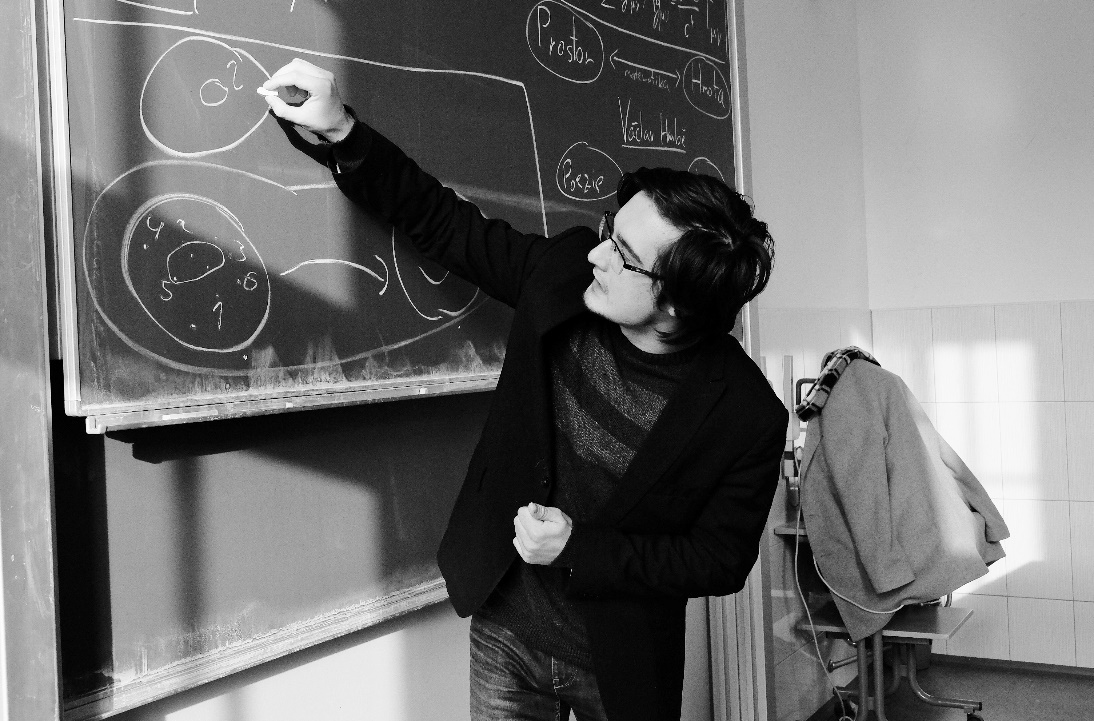 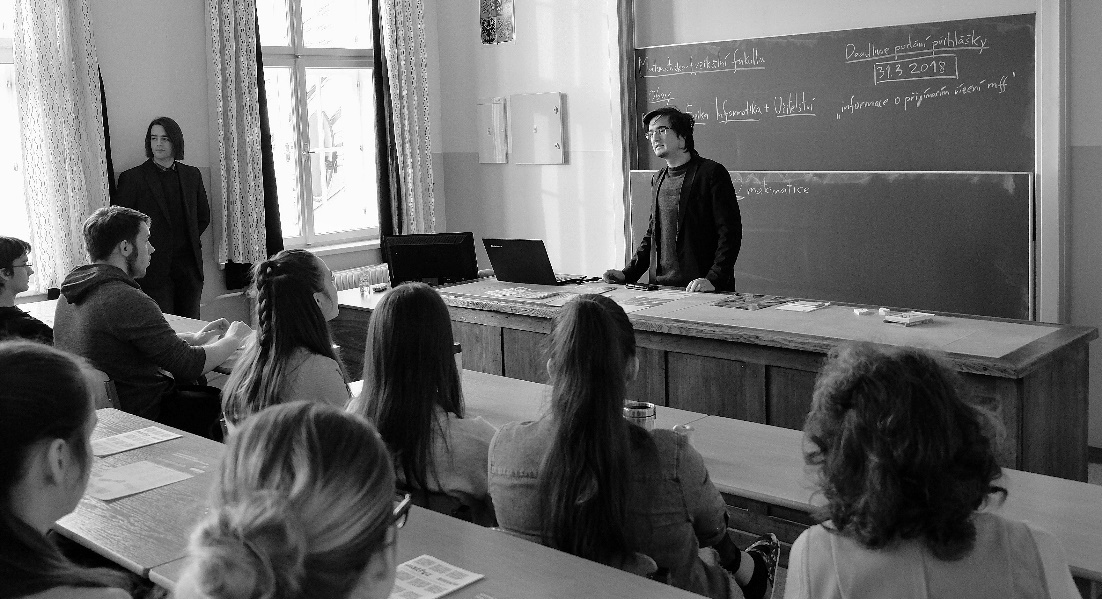 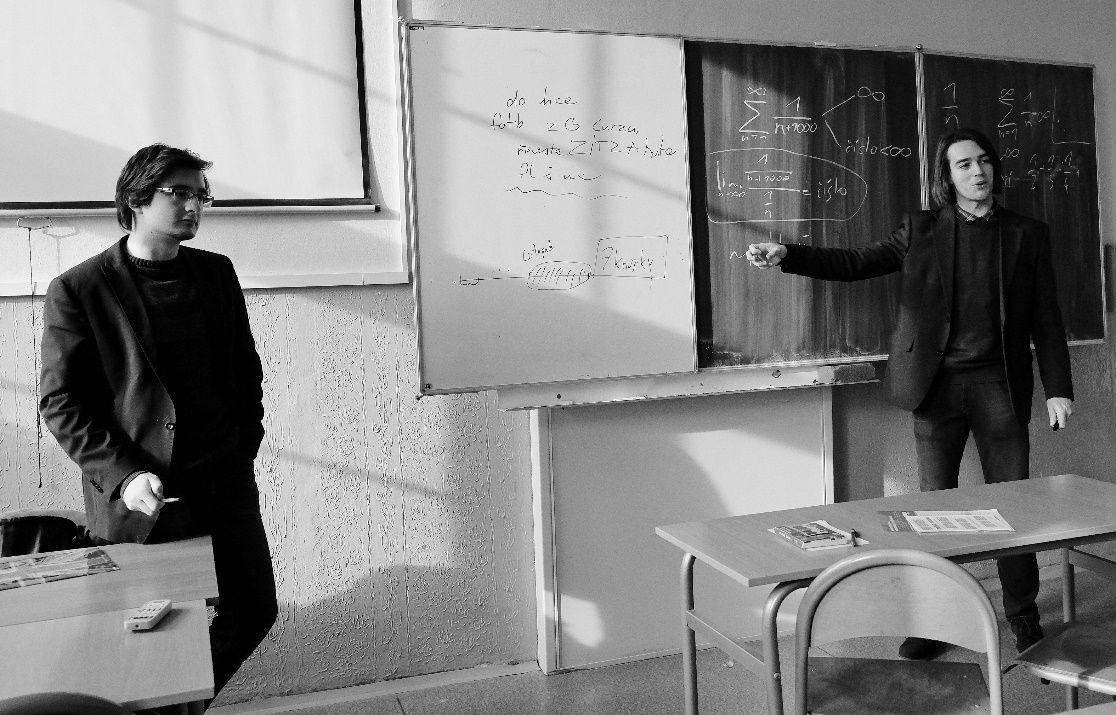 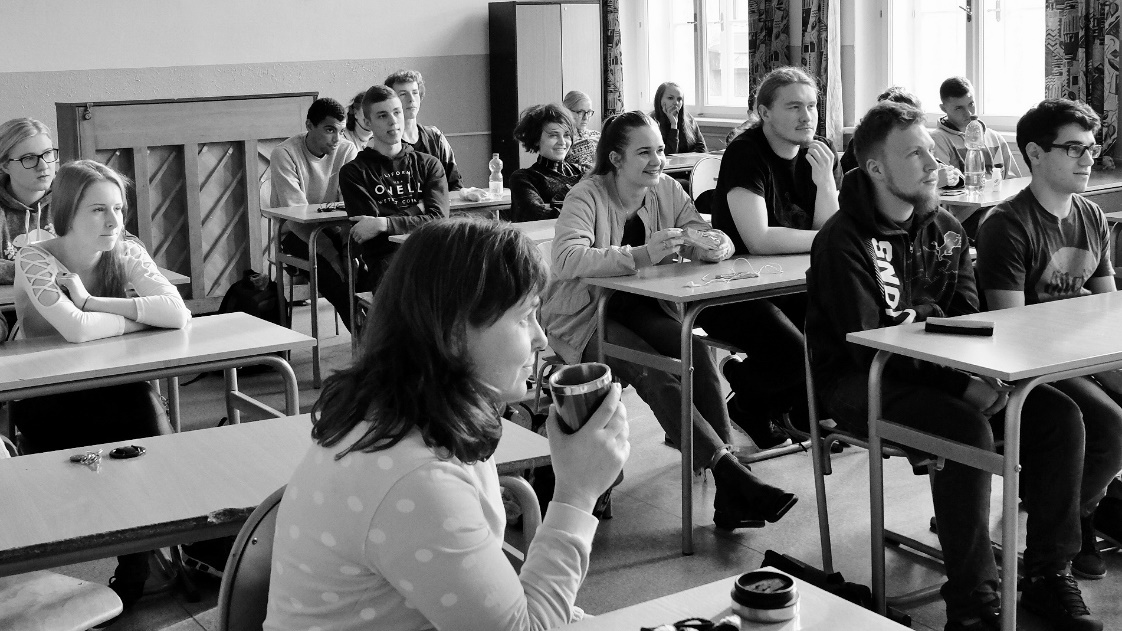 